This is easy to make, uses few ingredients and taste wonderful.  Who would know it is tomatoes when spread on toast or used as a glaze on baked or grilled chicken, fish, or pork.  Try it as a topping for vanilla ice cream.  Make sure you use low or no sugar pectin or it will not set.  I did peel and core the tomatoes but did not remove seeds or pulp.  Use lots of Basil.Tomato-Basil Jam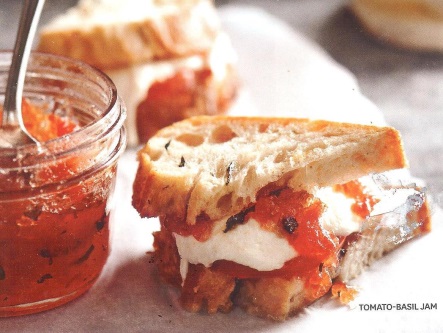 2 ½ pounds ripe tomatoes, peeled ¼ cup lemon juice3 T. snipped fresh basil3 cups sugar1-- 1.75 oz. package powdered fruit pectin for lower-sugar recipes or 3 T. powdered fruit pectin for low or no sugar recipesSeed, core, and finely chop tomatoes.  Place 3 ½ cups chopped tomatoes in 6-8 qt. stainless steel, enamel, or nonstick heavy pot.  Bring to boiling, stirring occasionally; reduce heat.  Simmer, covered for 10 min.  Measure out 3 ½ cups tomatoes; return to pot.  Stir in lemon juice and basil.In a small bowl combine ¼ cup of sugar and the pectin; stir into tomato mixture.  Bring to full rolling boil, stirring constantly.  Stir in remaining 2 ¾ cups of sugar.  Return to full rolling boil, stirring constantly.  Boil hard for 1 minute, stirring constantly.  Remove from heat and quickly skim off foam with a metal spoon.Ladle hot jam into hot sterilized half-pint canning jars, leaving a ¼ headspace.  Wipe jar rims; adjust lids and screw bands.Process filled jars in a boiling-water canner for 5 minutes (start timing when water returns to boiling.  Remove jars from canner; cool on wire racks.Makes 5 half-pints.Per tablespoon: 39 cal., 0 g fat, 0 mg chol., 4 mg sodium, 10 carb., 0 g fiber, 0 g pro.From Better Homes and Gardens “Canning, Preserving, Freezing, Drying”.  Jan Miller, editor.	(Submitted by Sandy Llewellyn)